Регистрация осуществляется с любого компьютера сети УрГУПСС главной страницы сайта зайти в раздел Издательско-библиотечный комплекс, далее раздел – Электронная библиотека. Нажать баннер со ссылкой на E-Library.ru.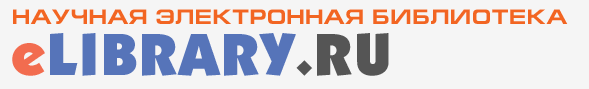 Нажать кнопку «Вход в библиотеку».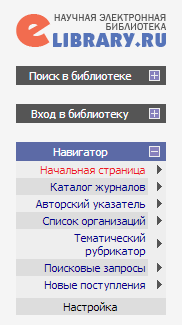 Нажать кнопку «Регистрация»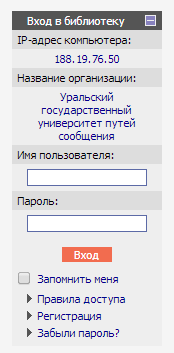 Заполнить поля, отмеченные звездочками в Регистрационной анкете. Нажать кнопку «Сохранить».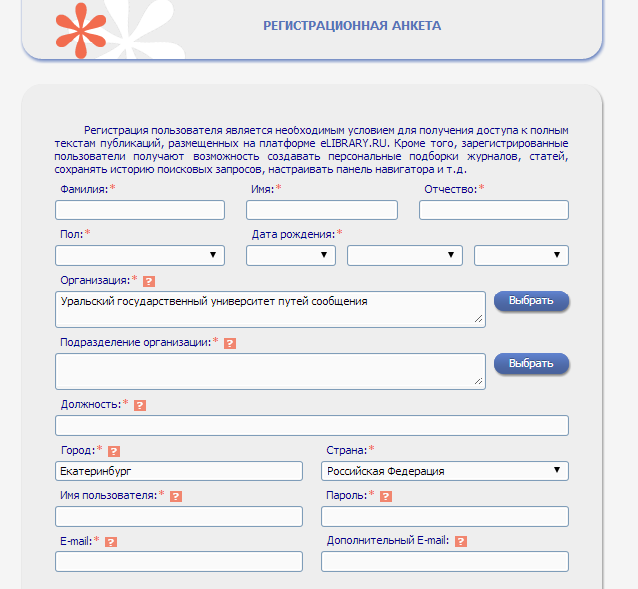 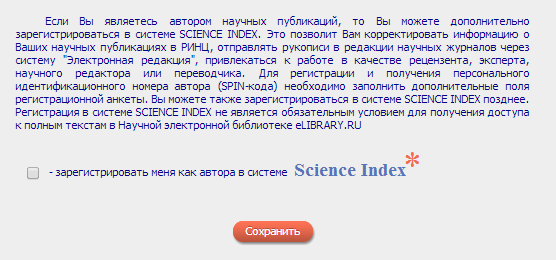 После этого в системе можно авторизироваться с любого компьютера,  подключенного к сети Интернет.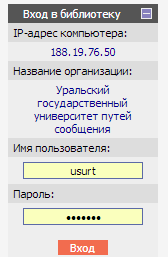 